Isle of ManIsle of ManIsle of ManMarch 2023March 2023March 2023March 2023SundayMondayTuesdayWednesdayThursdayFridaySaturday12345678910111213141516171819202122232425Mother’s Day262728293031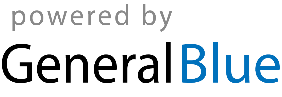 